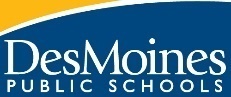 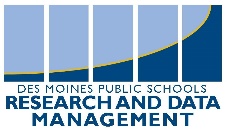                                MAP Testing and NWEA               Frequently Asked Questions
Why MAP? MAP allows schools to differentiate and adjust instruction for individual students, groups of students, or entire classes based on results of the assessment. The results can be used by students, parents, teachers, grade levels, subject areas, schools, and the school district for a variety of purposes.  Students take the MAP assessment three times per year, which provides a timely measure of growth, in addition to proficiency. Proficiency = Do you know the content? Do you know what we expect students in your grade level to know?Growth = Are you learning? Did your knowledge increase an appropriate amount since the last test?What is MAP? The Measures of Academic Progress (MAP) is an adaptive online assessment that is aligned to the Common Core standards. When taking a MAP test, the difficulty of each question is based on how well a student answers all of the previous questions. As the student answers correctly, questions become more difficult. If the student answers incorrectly, the questions become easier. This allow us to more accurately pinpoint student learning. In addition, MAP incorporates Technology-Enhanced Items so students solve “real world” scenarios.How long does it take to complete a test? Approximately one hour to complete each MAP test-students that are scoring higher will take longer to complete testingMAP for Primary Grades tests take approximately 30 minutesHow often will students be tested? Fall, winter, and springWhat is MARC  -   NWEA(MAP) site? MAP Administration and Reporting CenterWeb based system used to view reports and manage test sessions You will receive an email with log in information when the rostering is completedLink: https://teach.mapnwea.orgWhat is Destination PD? Online learning platform where you will find information that will help you deepen your knowledge of MAP testingYou will receive an invitation when the system is set up for useLink: https://login.nwea.orgHow do Students login to see the test login screen? Students will login into the computer usingUsername: mapproxyPassword: mapproxyStudents who have a read aloud test accommodation will use (can never be used for the reading test)Username:mapaccproxyPassword: mapaccproxyWhat is NWEA? Northwest Evaluation AssociationNon-profit organization Assessed over 4.5 million students in 49 foreign countries, 50 states, and 3400 districtsCommonly Used Terms 
RIT score: a scale score to measure student achievement and growth. RIT stands for Rausch unIT, which is a measurement scale developed to simplify the interpretation of test scores. The RIT score indicates the level at which the student was answering questions correctly 50% of the time. It allows students to be accurately measured regardless of their grade level.Growth Projection: the average growth the students who were in the same grade, tested in the same subject, were tested in the same initial time and began with a similar RIT score.For more information about NWEA, visit www.nwea.org. FallSep 5- Oct 7WinterJan 3- Jan 31SpringApr 24 – May 19